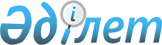 Некоторые вопросы Министерства индустрии и торговли Республики КазахстанПостановление Правительства Республики Казахстан от 5 декабря 2007 года N 1180      Сноска. Утратило силу за исключением пунктов 1 и 3 постановлением Правительства РК от 19.09.2014 № 995.

      1. Образовать Комитет экспортного контроля и лицензирования Министерства индустрии и торговли Республики Казахстан.

      3. Переименовать Комитет по регулированию торговой деятельности Министерства индустрии и торговли Республики Казахстан в Комитет торговли Министерства индустрии и торговли Республики Казахстан. 
					© 2012. РГП на ПХВ «Институт законодательства и правовой информации Республики Казахстан» Министерства юстиции Республики Казахстан
				      Правительство Республики Казахстан  ПОСТАНОВЛЯЕТ:       2.  (Исключен - постановлением Правительства РК   от 07.05.2008  N 429 ).       4. Внести в некоторые решения Правительства Республики Казахстан следующие изменения и дополнение:       1) утратил силу постановлением Правительства РК от 05.08.2013 № 796;      2) в  постановлении Правительства Республики Казахстан от 26 ноября 2004 года N 1237 "Некоторые вопросы Министерства индустрии и торговли Республики Казахстан" (САПП Республики Казахстан, 2004 г., N 47, ст. 586): 

       Положение о Министерстве индустрии и торговли Республики Казахстан, утвержденное указанным постановлением, изложить в новой редакции согласно приложению к настоящему постановлению;  

      в пункте 6: 

      подпункты 1), 2), 3), 4), 5), 6), 7) исключить;  

      в подпункте 10): 

      слова "промышленности и научно-технического развития" заменить словами "по инвестициям и промышленности"; 

      слова ", по регулированию торговой деятельности" исключить; 

      пункт 7 исключить; 

      в перечне организаций, находящихся в ведении Министерства индустрии и торговли Республики Казахстан, утвержденном указанным постановлением: 

      в разделе "Акционерные общества": 

      строку, порядковый номер 12, исключить; 

      строку, порядковый номер 13, дополнить словами ", город Астана"; 

      в перечне организаций, находящихся в ведении Комитета промышленности и научно-технического развития Министерства индустрии и торговли Республики Казахстан, утвержденном указанным постановлением: 

      в заголовке слова "промышленности и научно-технического развития" заменить словами "по инвестициям и промышленности".       5. Министерству индустрии и торговли Республики Казахстан в установленном законодательством порядке принять меры, вытекающие из настоящего постановления.       6. Настоящее постановление вводится в действие со дня подписания, за исключением:       1) абзаца третьего подпункта 1), абзацев четвертого, шестого, восьмого, четырнадцатого подпункта 2) пункта 4, которые вводятся в действие по истечении тридцати календарных дней со дня подписания настоящего постановления;       2) подпунктов 24), 25), 26), 36), 37), 38), 39), 40), 41), 62) пункта 13 и подпунктов 32), 33), 34), 35), 36), 37), 38), 98), 100) пункта 14 приложения к настоящему постановлению, которые вводятся в действие с 1 января 2008 года;       3) подпункта 51) пункта 14 приложения к настоящему постановлению, который вводится в действие с 9 февраля 2008 года.        Премьер-Министр 

      Республики Казахстан   Приложение            

к постановлению Правительства   

Республики Казахстан      

от 5 декабря 2007 года N 1180   Утверждено           

постановлением Правительства   

Республики Казахстан      

от 26 ноября 2004 года N 1237      Положение 

о Министерстве индустрии и торговли 

Республики Казахстан    1. Общие положения       1. Министерство индустрии и торговли Республики Казахстан (далее - Министерство) - центральный исполнительный орган, осуществляющий руководство в области индустриального, в том числе оборонно-промышленного, научно-технического, инновационного развития страны, регулирования специальных экономических зон, а также в области развития торговой деятельности, предпринимательства, строительства, архитектуры, градостроительства и жилищно-коммунального хозяйства, технического регулирования и обеспечения единства измерений, государственной поддержки инвестиций, и защиты конкуренции, за исключением области защиты конкуренции и ограничения монополистической деятельности финансовых 

организаций, а также в пределах своей компетенции, межотраслевую координацию государственных органов в сфере деятельности, отнесенной к его компетенции (далее - регулируемая сфера). 

      Министерство имеет ведомства: 

      Комитет торговли, Комитет экспортного контроля и лицензирования, Комитет по делам строительства и жилищно-коммунального хозяйства, Комитет по инвестициям и промышленности, Комитет по техническому регулированию и метрологии, Комитет по защите конкуренции.       2. Министерство осуществляет свою деятельность в соответствии с  Конституцией и законами Республики Казахстан, актами Президента Республики Казахстан, Правительства Республики Казахстан, иными нормативными правовыми актами и настоящим Положением.       3. Министерство является юридическим лицом в организационно-правовой форме государственного учреждения, имеет печати и штампы со своим наименованием на государственном языке, бланки установленного образца, а также в соответствии с законодательством счета в органах Казначейства Министерства финансов Республики Казахстан.       4. Министерство вступает в гражданско-правовые отношения от собственного имени.       5. Министерство имеет право выступать стороной гражданско-правовых отношений от имени государства, если оно уполномочено на это в соответствии с законодательством.       6. Лимит штатной численности Министерства по представлению Министра утверждается Правительством Республики Казахстан.       7. Юридический адрес Министерства: Республика Казахстан, 000001, город Астана, проспект Кабанбай батыра, здание "Транспорт Тауэр".      8. Полное наименование Министерства - государственное учреждение "Министерство индустрии и торговли Республики Казахстан".       9. Настоящее Положение является учредительным документом Министерства.       10. Финансирование деятельности Министерства осуществляется за счет средств республиканского бюджета.       11. Министерству запрещается вступать в договорные отношения с субъектами предпринимательства на предмет выполнения обязанностей, являющихся функциями Министерства. 

      Если Министерству законодательными актами предоставлено право осуществлять приносящую доходы деятельность, то доходы, полученные от такой деятельности, направляются в доход республиканского бюджета.    2. Основные задачи и функции Министерства       12. Основными задачами Министерства являются: 

      1) формирование государственной политики в сфере: 

      индустриального развития государства, в том числе по созданию условий для индустриального развития страны; 

      государственного регулирования, создания, функционирования и упразднения специальных экономических зон, экспортного контроля, научно-технологического развития страны, в том числе создание условий для развития экономики страны на основе внедрения научно-технологических разработок (использования достижений науки и техники) и формирования высокотехнологических производств; 

      развития строительства, жилищно-коммунальной сферы, в том числе создание условий для развития и реформирования строительной отрасли и жилищно-коммунальной сферы; 

      развития технического регулирования и единства измерений, развития торговой деятельности, в том числе создание условий для развития и поддержки отечественного производства путем проведения сбалансированной таможенно-тарифной политики и защиты внутреннего рынка при импорте товаров и увеличения уровня либерализации национального торгового режима; 

      развития внешних торгово-экономических отношений Казахстана, в том числе создание условий для развития торговой деятельности; 

      развития и поддержки частного предпринимательства и защиты конкуренции, в том числе путем ограничения монополистической деятельности и пресечения недобросовестной конкуренции, за исключением области защиты конкуренции и ограничения монополистической деятельности финансовых организаций; 

      государственного оборонного заказа; 

      2) формирование государственной поддержки инновационной деятельности;

      3) стимулирование инновационной деятельности путем создания организационных и экономических условий, в том числе обеспечивающих привлечение инвестиций для реализации государственной инновационной политики;

      4) создание благоприятного инвестиционного климата для развития экономики и стимулирование инвестиций в создание новых, расширение и обновление действующих производств с применением современных технологий;

      5) осуществление межотраслевой координации и государственное управление в регулируемой сфере; 

      6) осуществление иных задач, возложенных на Министерство, в пределах своей компетенции.       13. Министерство в соответствии с действующим законодательством и возложенными на него задачами осуществляет следующие функции: 

      1) обеспечивает формирование государственной политики индустриального развития, в том числе, в горно-металлургической, химической, обрабатывающей, фармацевтической и медицинской промышленности, в отраслях крупного сельскохозяйственного машиностроения и оборонной промышленности, промышленности строительных материалов, а также в области развития торговли, строительства и жилищно-коммунальной сферы, технического регулирования и единства измерений, научно-технической, инновационной и инвестиционной деятельности, а также осуществляет ее регулирование;

      2) осуществляет международное сотрудничество в регулируемой сфере;

      3) разрабатывает и утверждает в пределах своей компетенции нормативные правовые акты в регулируемых сферах; 

      4) разрабатывает и согласовывает программные документы в регулируемой сфере; 

      5) координирует деятельность государственных органов в регулируемой сфере, в том числе координирует исполнение государственных и отраслевых (секторальных) программ в регулируемой сфере; 

      6) разрабатывает предложения по развитию торговой деятельности, а также созданию благоприятных условий для производства и продажи товаров, по совершенствованию законодательства Республики Казахстан в области торговой деятельности; 

      7) анализирует и изучает предложения физических и юридических лиц с целью совершенствования торговых отношений; 

      8) осуществляет государственное регулирование деятельности товарных бирж; 

      9) осуществляет анализ деятельности бирж и развития биржевой торговли; 

      10) утверждает Типовые правила биржевой торговли; 

      11) разрабатывает методические рекомендации по подготовке биржевых документов; 

      12) осуществляет общее руководство антидемпинговым регулированием за торговой практикой поставщиков демпингового товара;

      13) осуществляет государственное регулирование за торговой практикой поставщиков по фактам нанесения серьезного ущерба; 

      14) издает, в пределах своей компетенции, нормативные правовые акты по процедурам разбирательства; 

      15) инициирует проведение и участвует в республиканских выставках и ярмарках; 

      16) определяет общие требования к осуществлению деятельности объектов общественного питания по категориям, установленным Законом Республики Казахстан "О регулировании торговой деятельности"; 

      17) выступает от имени Правительства Республики Казахстан на переговорах с международными торговыми организациями; 

      18) разрабатывает предложения по применению мер нетарифного регулирования внешнеторговой деятельности; 

      19) совершенствует систему экспортного контроля в Республике Казахстан; 

      20) разрабатывает номенклатуру (список) продукции совместно с государственными органами Республики Казахстан системы экспортного контроля; 

      21) формирует оборонный заказ Республики Казахстан, представляет его на утверждение в Правительство Республики Казахстан и доводит утвержденные задания до государственных заказчиков и исполнителей; 

      22) осуществляет регулирование промышленностью, в том числе горно-металлургической, химической, обрабатывающей, фармацевтической и медицинской промышленностью, а также крупным сельскохозяйственным машиностроением; 

      23) координирует проведение прикладных научных исследований, формирование прикладных научно-технических программ; 

      24) разрабатывает, утверждает или согласовывает нормативные правовые акты в области безопасности машин и оборудования, за исключением утверждения технического регламента; 

      25) разрабатывает программы оценки рисков в области безопасности машин и оборудования; 

      26) осуществляет мониторинг потребительского рынка в целях выявления машин и оборудования, не соответствующих требованиям законодательства в области безопасности машин и оборудования, и выработку мер по недопущению их реализации; 

      27) разрабатывает правила определения компании-оператора в сфере создания, функционирования и упразднения специальных экономических зон, и определяет компанию-оператора в соответствии с законодательством о специальных экономических зонах; 

      28) разрабатывает и утверждает правила допуска физических и юридических лиц к осуществлению деятельности на территории специальной экономической зоны; 

      29) утверждает документы, регламентирующие деятельность специальных экономических зон: 

      формы заявки на создание специальных экономических зон; 

      типовые договоры между уполномоченным органом и компанией-оператором, а также между компанией-оператором и участниками специальной экономической зоны, регулирующие порядок осуществления деятельности участников специальной экономической зоны;

      30) устанавливает требования по составлению концепции, экономического обоснования и проекта положения о специальной экономической зоне; 

      31) осуществляет государственное регулирование в сфере создания, функционирования и упразднения специальных экономических зон;

      32) вносит в Правительство Республики Казахстан предложения о досрочном упразднении специальной экономической зоны; 

      33) вносит предложения в Правительство Республики Казахстан по приоритетным направлениям инновационной деятельности, по созданию специализированных субъектов инновационной деятельности; 

      34) определяет требования к персоналу и к офисным, производственным помещениям технологических бизнес-инкубаторов и технопарков; 

      35) разрабатывает правила предоставления инновационных грантов за счет бюджетных средств и представления отчетов о мерах, принятых по внедрению объектов промышленной собственности, правила аккредитации специализированных субъектов инновационной деятельности, правила проведения государственной научно-технической экспертизы и экономической экспертизы заявок на получение инновационных грантов за счет бюджетных средств; 

      36) осуществляет государственное регулирование в области безопасности химической продукции в соответствии с отраслевой направленностью; 

      37) создает экспертные советы для разработки проектов технических регламентов в области безопасности химической продукции и подготовки предложений в области технического регулирования химической продукции; 

      38) разрабатывает и реализует отраслевые программы в области безопасности химической продукции, предусматривающие, в том числе, исследования по проблемам безопасности химической продукции; 

      39) утверждает нормы обеспечения мерами безопасности при производстве и применении химической продукции; 

      40) согласует техническую документацию в области безопасности химической продукции; 

      41) проводит мониторинг потребительских рынков в целях выявления химической продукции, не соответствующей требованиям законодательства и технических регламентов в области безопасности химической продукции, и вырабатывает меры по недопущению ее реализации; 

      42) утверждает формы отчета недропользователей о приобретенных товарах, работах и услугах и годовой программы закупа товаров, работ и услуг на предстоящий год; 

      43) разрабатывает и утверждает по согласованию с компетентным органом методику расчета казахстанского содержания в отношении товаров, работ и услуг, используемых при проведении операций по недропользованию или сопутствующей деятельности, связанной с контрактом; 

      44) утверждает по согласованию с компетентным органом перечень приоритетных высокотехнологичных производств, развиваемых в Республике Казахстан; 

      45) осуществляет методическое руководство деятельностью местных исполнительных органов областей (города республиканского значения, столицы) по формированию перечня товаров, работ и услуг, производимых на территории области (города республиканского значения, столицы), и их производителей в области недропользования; 

      46) определяет порядок приема, регистрации и рассмотрения заявки на предоставление инвестиционных преференций; 

      47) устанавливает требования к составлению бизнес-плана инвестиционного проекта; 

      48) разрабатывает и утверждает правила осуществления технического надзора за строительством объектов; 

      49) по согласованию с акиматом столицы утверждает: 

      правила особого регулирования архитектурной, градостроительной и строительной деятельности, а также градостроительную регламентацию на территории столицы и пригородных зон; 

      правила регулирования процесса реконструкции существующих зданий и сооружений, в том числе надстройки мансардных и типовых этажей жилых зданий; 

      50) устанавливает порядок разработки, согласования, утверждения, регистрации и введения в действие (приостановления действия, отмены) государственных нормативов в области архитектурной, градостроительной и строительной деятельности по согласованию с другими центральными исполнительными органами, в компетенцию которых включены данные вопросы, если иное не предусмотрено законодательством Республики Казахстан; 

      51) определяет порядок разработки территориальных правил застройки;

      52) устанавливает форму справки и ведомости объектов с описанием выявленных дефектов, составляемых по результатам проведенной проверки качества строительства и которые выдаются подрядчику (генподрядчику), работа которого проверялась, а также заказчику (собственнику); 

      53) разрабатывает программы по приоритетным направлениям освоения и развития территорий и населенных пунктов с учетом сохранения ценного архитектурно-градостроительного наследия, развития национальных и культурных традиций в архитектуре и градостроительстве; 

      54) обеспечивает разработку проекта генеральной схемы организации территории Республики Казахстан; 

      55) разрабатывает методы государственного регулирования архитектурной, градостроительной и строительной деятельности; 

      56) утверждает порядок разработки и согласования схем развития и застройки малых населенных пунктов; 

      57) разрабатывает план по разработке технических регламентов; 

      58) организует анализ и проведение экспертизы проектов и технических регламентов на соответствие государственной политике в области технического регулирования и целям, предусмотренным пунктом 1  статьи 4 Закона Республики Казахстан "О техническом регулировании"; 

      59) осуществляет координацию деятельности физических и юридических лиц в области технического регулирования; 

      60) организует анализ и разработку стандартов, гармонизированных с техническими регламентами; 

      61) разрабатывает и согласовывает технические регламенты в регулируемой сфере; 

      62) утверждает перечень стандартных символов опасности, которые должны указываться при предупредительной маркировке химической продукции, устанавливаемые в соответствии с международными требованиями; 

      63) организует и координирует работу государственного фонда технических регламентов и стандартов; 

      64) организует проведение научных исследований в области метрологии; 

      65) осуществляет координацию деятельности метрологической службы Республики Казахстан; 

      66) согласовывает нормативные документы по осуществлению деятельности метрологических служб органов государственного управления, физических и юридических лиц; 

      67) утверждает государственные эталоны единиц величин; 

      68) устанавливает правила создания, утверждения, хранения, применения и сличения государственных эталонов единиц величин, эталонов единиц величин, совершенствует эталонную базу единиц величин Республики Казахстан; 

      69) определяет величины, не входящие в международную систему единиц, которые могут быть допущены к применению на территории Республики Казахстан; 

      70) определяет порядок разработки и утверждает нормативные документы по обеспечению единства измерений; 

      71) определяет порядок применения, производства и ремонта средств измерений; 

      72) устанавливает формы сертификатов об утверждении типа средств измерений, сертификатов о метрологической аттестации средств измерений, сертификатов о поверке средств измерений; 

      73) устанавливает порядок изготовления, хранения и применения поверительных клейм; 

      74) определяет порядок установления принадлежности технических средств к средствам измерений; 

      75) устанавливает порядок допуска к применению на территории Республики Казахстан единицы величин Международной системы единиц, принятой Генеральной конференцией по мерам и весам и рекомендованной Международной организацией законодательной метрологии; 

      76) определяет порядок разработки, утверждения и применения методик поверки средств измерений; 

      77) определяет порядок разработки и метрологической аттестации методик выполнения измерений, а также аккредитации юридических лиц на право метрологической аттестации методик выполнения измерений; 

      78) устанавливает порядок поверки и калибровки средств измерений, метрологической аттестации методик выполнения измерений, осуществляемых юридическими лицами, аккредитованными на данный вид деятельности; 

      79) определяет перечень и периодичность поверки средств измерений, а также порядок ее проведения; 

      80) устанавливает порядок осуществления электронного учета данных о поверяемых средствах измерений и их передачи в государственный научный метрологический центр юридическими лицами, аккредитованными на право поверки средств измерений; 

      81) определяет порядок аттестации поверителей; 

      82) определяет перечень работ и услуг в области обеспечения единства измерений, подлежащих аккредитации; 

      83) определяет порядок аттестации экспертов-аудиторов по подтверждению соответствия, определению страны происхождения товара, аккредитации; 

      84) устанавливает классификацию государственных эталонов единиц величин, применяемых на территории Республики Казахстан; 

      85) организует повышение квалификации и переподготовку кадров в области обеспечения единства измерений; 

      86) определяет форму, порядок заполнения и представления уведомления в сфере стандартизации, подтверждения соответствия и аккредитации; 

      87) устанавливает порядок создания, работы, ликвидации технических комитетов по стандартизации; 

      88) устанавливает порядок аккредитации органов по подтверждению соответствия, в том числе иностранных; 

      89) устанавливает порядок аккредитации в составе органа по подтверждению соответствия филиалов органов по подтверждению соответствия; 

      90) устанавливает порядок проведения согласно схеме подтверждения соответствия инспекционной проверки продукции, прошедшей обязательное подтверждение соответствия, в случае выявления ее несоответствия установленным требованиям, приостановления или отмены действия выданных сертификатов соответствия или действия регистрации декларации о соответствии; 

      91) устанавливает порядок аккредитации лабораторий; 

      92) устанавливает порядок возникновения и прекращения правоспособности лабораторий по проведению испытаний; 

      93) устанавливает порядок и формы оформления и выдачи результатов работы лабораторий; 

      94) устанавливает порядок издания и обеспечения пользователей стандартами и нормативными документами по стандартизации, метрологии, сертификации, аккредитации, каталогами и указателями стандартов и информацией о них; 

      95) устанавливает порядок деятельности экспертов-аудиторов по определению страны происхождения товара; 

      96) устанавливает порядок участия в проведении работ по аккредитации органов по подтверждению соответствия и лабораторий экспертов-аудиторов по аккредитации; 

      97) устанавливает квалификационные требования, порядок подготовки и аттестации экспертов-аудиторов по определению страны происхождения товара, подтверждению соответствия и аккредитации, выдачи, приостановки или аннулирования аттестата эксперта-аудитора; 

      98) устанавливает порядок разработки, согласования, принятия, учета, изменения и отмены государственных стандартов; 

      99) устанавливает порядок и выдает сертификат по определению страны происхождения товара; 

      100) устанавливает порядок разработки, согласования, учета, утверждения, экспертизы, изменения, отмены и введения в действие государственных стандартов и классификаторов технико-экономической информации; 

      101) устанавливает порядок учета и применения международных, региональных и национальных стандартов, классификаторов технико-экономической информации и рекомендаций иностранных государств по стандартизации, подтверждению соответствия и аккредитации на территории Республики Казахстан; 

      102) устанавливает порядок разработки планов государственной стандартизации; 

      103) устанавливает порядок маркировки продукции; 

      104) устанавливает порядок аккредитации органов по подтверждению соответствия и лабораторий; 

      105) устанавливает форму сертификата по определению страны происхождения товара и организует его изготовление; 

      106) разрабатывает правила государственной системы технического регулирования; 

      107) устанавливает порядок разработки, утверждения, учета, изменения, отмены, регистрации, обозначения, издания стандартов организаций; 

      108) устанавливает порядок утверждения планов и программ работ по стандартизации; 

      109) устанавливает порядок разработки планов и программ государственной стандартизации; 

      110) устанавливает порядок учетной регистрации иностранных и международных организаций, выдающих документы в сфере подтверждения соответствия иностранного образца; 

      111) устанавливает форму и порядок заполнения сертификата соответствия; 

      112) разрабатывает, утверждает и устанавливает изображение знака соответствия, технические требования к нему и порядок его маркировки; 

      113) устанавливает форму декларации о соответствии, порядок оформления и регистрации деклараций; 

      114) определяет порядок признания иностранных сертификатов соответствия, протоколов испытаний, знаков соответствия и иных документов в сфере подтверждения соответствия; 

      115) устанавливает порядок аккредитации субъектов по заявке юридических лиц; 

      116) устанавливает формы предписаний об устранении нарушений требований, установленных техническими регламентами, или о запрете реализации продукции и порядок их выдачи; 

      117) представляет Республику Казахстан в международных и региональных организациях по стандартизации, подтверждению соответствия и аккредитации, участвует в работах по международной и региональной стандартизации, взаимному признанию результатов подтверждения 

соответствия; 

      118) организует подтверждение переводов нормативных документов по стандартизации на государственный и русский языки; 

      119) создает условия для инвесторов, международных организаций - грантодателей в вопросах поддержки и развития частного предпринимательства; 

      120) разрабатывает предложения о совершенствовании мер по финансированию и кредитованию субъектов частного предпринимательства; 

      121) информирует Президента и Правительство Республики Казахстан о нарушениях законодательства Республики Казахстан, регламентирующего деятельность субъектов частного предпринимательства, допускаемых государственными органами и их должностными лицами; 

      122) создает координационный совет для анализа и мониторинга работы экспертных советов в сфере предпринимательства; 

      123) устанавливает образец книги учета посещений и проверок для обязательной отметки о факте проведения проверки (контроля) должностными лицами государственных органов; 

      124) разрабатывает предложения по формированию системы подготовки, переподготовки и повышения квалификации кадров в области малого предпринимательства; 

      125) пропагандирует государственную политику по развитию и поддержке частного предпринимательства; 

      126) проводит анализ предпринимательской среды, инвестиционного климата и инфраструктуры развития частного предпринимательства; 

      127) организует проведение исследований в сферах деятельности частного предпринимательства; 

      128) организует и координирует выполнение государственных мер поддержки и развития малого предпринимательства; 

      129) организует методологическую помощь субъектам частного предпринимательства; 

      130) создает условия для участия малого предпринимательства в реализации государственных программ инновационного, инвестиционного и индустриального развития; 

      131) создает условия для выхода субъектов частного предпринимательства на международные рынки товаров (работ, услуг); 

      132) осуществляет координацию деятельности экспертных советов по вопросам предпринимательства при центральных государственных и местных исполнительных органах; 

      133) способствует формированию и развитию инфраструктуры малого предпринимательства в регионах республики; 

      134) организации и проведению информационно-презентационных мероприятий, а также совещаний по вопросам развития конкуренции и ограничения монополистической деятельности; 

      135) содействует формированию рыночных отношений на основе развития конкуренции и предпринимательства; 

      136) осуществляет мониторинг ценообразования субъектов рынка, занимающих доминирующее (монопольное) положение на соответствующем товарном рынке; 

      137) дает рекомендации государственным органам по проведению мероприятий, направленных на развитие конкуренции на товарных рынках Республики Казахстан; 

      138) разрабатывает меры по совершенствованию антимонопольного законодательства Республики Казахстан и обобщает практику его применения; 

      139) согласовывает проекты нормативных правовых актов по вопросам функционирования товарных рынков, развития конкуренции и ограничения монополистической деятельности; 

      140) вносит в Правительство Республики Казахстан предложения по: 

      основным направлениям государственной политики в области развития конкуренции и ограничения монополистической деятельности; 

      номенклатуре товаров, на которые необходимо введение регулируемых государством цен совместно с регулирующим органом; 

      141) утверждает правила определения монопольного дохода, установления монопольно высоких (низких) цен; 

      142) утверждает правила применения мер антимонопольного реагирования на нарушения антимонопольного законодательства Республики Казахстан; 

      143) утверждает инструкцию по выявлению соглашений (согласованных 

действий) субъектов рынка, ограничивающих конкуренцию; 

      144) устанавливает формы данных, представляемых государственными органами, субъектами рынка и их объединениями по анализу товарного рынка; 

      145) утверждает методические рекомендации по анализу и оценке состояния конкурентной среды на товарном рынке; 

      146) определяет границы соответствующих товарных рынков; 

      147) устанавливает совместно с государственным органом, осуществляющим регулирование и надзор финансового рынка и финансовых организаций размера стоимости активов либо величины собственного капитала финансовой организации для получения разрешения на экономическую концентрацию с участием финансовых организаций; 

      148) устанавливает порядок представления и рассмотрения ходатайств о разрешении на экономическую концентрацию и предоставлении разрешения на экономическую концентрацию; 

      149) в пределах своей компетенции обеспечивает защиту сведений, составляющих государственные секреты.       14. В  соответствии с действующим законодательством, на ведомства могут быть возложены функции по: 

      1) реализации государственной политики в регулируемой сфере, в том числе, в горно-металлургической, химической, обрабатывающей, фармацевтической и медицинской промышленности, в отраслях крупного сельскохозяйственного машиностроения и оборонной промышленности, промышленности строительных материалов, а также в области развития 

торговли, строительства и жилищно-коммунальной сферы, технического регулирования и единства измерений, научно-технологической, инновационной и инвестиционной деятельности, формирования, размещения и выполнения оборонного заказа; 

      2) ведению реестра товарных бирж; 

      3) контролю за соблюдением законодательства о биржах; 

      4) подготовке заключения о целесообразности применения тарифных квот; 

      5) организации и участию в проведении республиканских выставок и ярмарок; 

      6) осуществлению антидемпингового разбирательства в торговле по установлению наличия демпинга и материального ущерба или угрозы его причинения и необходимости введения антидемпинговых мер; 

      7) принятию решения о начале либо об отказе от процедуры антидемпингового разбирательства; 

      8) установлению порядка ведения дела по антидемпинговому разбирательству; 

      9) вынесению предварительного определения о наличии демпинга и причинения им материального ущерба или угрозы его причинения; 

      10) осуществлению процедуры подготовки пересмотра антидемпинговой пошлины; 

      11) осуществлению мониторинга за торговой практикой поставщиков по фактам нанесения серьезного ущерба; 

      12) подготовке заключения о целесообразности проведения разбирательства либо об отказе в проведении разбирательства по установлению наличия серьезного ущерба или угрозы его нанесения в торговле и необходимости введения защитных мер; 

      13) принятию решения о начале разбирательства по установлению наличия серьезного ущерба или угрозы его нанесения в торговле и необходимости введения защитных мер по поручению Правительства Республики Казахстан, а также на основании заключения, подготовленного по заявлениям отечественного производителя или объединения производителей; 

      14) осуществлению разбирательства по установлению наличия серьезного ущерба или угрозы его нанесения в торговле и необходимости введения защитных мер; 

      15) принятию решения об отказе в проведении разбирательства по установлению наличия серьезного ущерба или угрозы его нанесения в торговле и необходимости введения защитных мер; 

      16) осуществлению мониторинга торговой и производственной деятельности в соответствии с  Законом Республики Казахстан "О субсидиях и компенсационных мерах"; 

      17) осуществлению разбирательства по установлению наличия или угрозы материального ущерба и необходимости компенсационных мер; 

      18) вынесению предварительного заключения о наличии импорта товара, субсидируемого иностранным государством (союзом иностранных государств), и нанесении им материального ущерба или угрозы его нанесения, для принятия Правительством Республики Казахстан решения о введении временных компенсационных мер; 

      19) установлению наличия материального ущерба, наносимого отечественным производителям при импорте товара, субсидируемого иностранным государством (союзом иностранных государств), и причинно-следственной связи между импортом товара, субсидируемого иностранным государством (союзом иностранных государств), и материальным ущербом, нанесенным им, или его угрозу; 

      20) разрешению доступа к неконфиденциальной информации, используемой для начала или проведения разбирательства, по просьбе иностранных государств (союза иностранных государств), товары которых являются предметом разбирательства; 

      21) принятию решения об отказе в начале процедуры разбирательства, в случаях, предусмотренных Законом Республики Казахстан "О субсидиях и компенсационных мерах"; 

      22) проведению проверки достоверности представляемых поставщиком данных о выполнении принятого обязательства по ценам, чье обязательство по ценам было принято; 

      23) принятию решения о целесообразности введения компенсационной пошлины в случаях, когда все требования для ее введения выполнены, с учетом мнения местных заинтересованных лиц, использующих импортные товары, субсидируемые иностранным государством (союзом иностранных государств), чьи интересы могли бы быть неблагоприятно затронуты введением 

компенсационной пошлины;  

      24) осуществлению пересмотра компенсационной пошлины по собственной инициативе или на основании обоснованного ходатайства заинтересованных лиц; 

      25) определению индивидуального размера компенсационной пошлины; 

      26) контролю за исполнением обязательств по ценам в соответствии с антидемпинговым законодательством и законодательством о субсидиях и компенсационных мерах; 

      27) контролю над импортом товара, субсидируемого иностранным государством (союзом иностранных государств); 

      28) осуществлению государственной поддержки инвестиций; 

      29) осуществлению аккредитации технологических бизнес-инкубаторов и технопарков; 

      30) реализации единой государственной политики в сфере создания и функционирования специальных экономических зон; 

      31) согласованию суммы платы за пользование земельными участками на территории специальных экономических зон; 

      32) реализации государственной политики в области безопасности машин и оборудования и безопасности химической продукции; 

      33) регистрации химической продукции на территории Республики Казахстан и ведению ее учета; 

      34) контролю за соблюдением требований, установленных законодательством в области безопасности химической продукции в пределах своей компетенции; 

      35) проверке оценки риска химической продукции для здоровья и жизни человека, окружающей среды на основе предоставленной заявителем (производителем, поставщиком, импортером) информации; 

      36) выдаче предписаний о приостановлении одного или нескольких процессов жизненного цикла химической продукции, которые не соответствуют требованиям безопасности, установленным  Законом Республики Казахстан "О безопасности химической продукции" и техническими регламентами; 

      37) контролю и надзору за соблюдением требований, установленных законодательством в области безопасности машин и оборудования в пределах своей компетенции; 

      38) выдаче предписаний о приостановлении производства, реализации и обращения на рынке машин и оборудования, не соответствующих требованиям безопасности, установленным  Законом Республики Казахстан "О безопасности машин и оборудования" и техническими регламентами; 

      39) запрашиванию у недропользователей и (или) лиц, уполномоченных недропользователями осуществлять закуп товаров, работ и услуг для проведения операций по недропользованию, информации о производимых и произведенных закупках товаров, работ и услуг; 

      40) принятию участия в осуществлении мониторинга исполнения контрактных обязательств недропользователями в части приобретения ими товаров, работ и услуг казахстанского происхождения; 

      41) формированию и ведению реестра товаров, работ и услуг, используемых при проведении операций по недропользованию, и их производителей, а также разработке критериев их оценки для внесения в данный реестр; 

      42) принятию в установленном порядке решения о предоставлении государственных натурных грантов; 

      43) принятию решения о предоставлении инвестиционных преференций; 

      44) принятию и регистрации заявок на предоставление инвестиционных преференций; 

      45) заключению, регистрации и расторжению контрактов на предоставление инвестиционных преференций; 

      46) контролю за соблюдением условий контрактов на предоставление инвестиционных преференций; 

      47) содействию организациям в создании внутрифирменных систем экспортного контроля и оказанию им необходимой информационно-методической поддержки; 

      48) выдаче гарантийных обязательств (сертификатов конечного пользователя); 

      49) выдаче разрешений на транзит продукции; 

      50) выдаче заявителям и заинтересованным государственным органам заключений об отнесении товаров, технологий, работ, услуг, информации к продукции, подлежащей экспортному контролю; 

      51) выдаче разрешений на переработку продукции вне таможенной территории Республики Казахстан; 

      52) выдаче разрешения на реэкспорт продукции, происходящей из Республики Казахстан, исходя из гарантийного обязательства (сертификата конечного пользователя); 

      53) выдаче в установленном порядке разрешения участникам внешнеэкономической деятельности (заявителям) на осуществление внешнеэкономических сделок с товарами, информацией, работами, услугами, результатами интеллектуальной деятельности, не подпадающими под действие перечней, указанных в  статье 6 Закона Республики Казахстан от 18 июня 1996 года "Об экспортном контроле"; 

      54) контролю по организации работ за выполнением заданий оборонного заказа; 

      55) контролю за экспортом, реэкспортом, импортом, реимпортом, транзитом и переработкой продукции вне таможенной территории Республики Казахстан в пределах установленной компетенции; 

      56) осуществлению при необходимости проверки на предотгрузочном этапе и конечном использовании продукции, подлежащей экспортному контролю, совместно с государственными органами Республики Казахстан системы экспортного контроля; 

      57) осуществлению лицензирования отдельных видов деятельности в сфере оборота вооружения, военной техники и отдельных видов оружия, взрывчатых веществ и изделий с их применением; 

      58) осуществлению лицензирования деятельности по производству, переработке, приобретению, хранению, реализации, использованию, уничтожению ядов; 

      59) осуществлению лицензирования экспорта и импорта продукции в соответствии с законодательством Республики Казахстан об экспортном контроле; 

      60) аттестации государственных строительных инспекторов; 

      61) организации ведения государственного градостроительного кадастра республиканского уровня; 

      62) разработке в установленном порядке межгосударственных (международных) и государственных стандартов в строительстве; 

      63) разработке, утверждению и введению в действие в установленном законодательством порядке нормативно-технических документов в сфере архитектурной, градостроительной и строительной деятельности; 

      64) утверждению, по согласованию с акиматом столицы, проектов государственных нормативов (государственных нормативных документов) в сфере архитектурной, градостроительной и строительной деятельности, применяемых на территории столицы и пригородной зоны; 

      65) установлению в государственных нормативных документах порядка организации и ведения авторского надзора; 

      66) осуществлению совместно с местными исполнительными органами заказа на разработку межрегиональных схем территориального развития; 

      67) осуществлению согласования проектов границ (черты) городов республиканского значения, а также иных городов с численностью населения свыше ста тысяч жителей; 

      68) определению состава и содержания схем развития и застройки малых населенных пунктов; 

      69) утверждению нормативных требований к заданиям на разработку проектной (проектно-сметной) документации для строительства; 

      70) выдаче разрешения для начала реализации проекта (производства строительно-монтажных работ) по объектам республиканского значения; 

      71) определению порядка установления перечня документов, необходимых для получения разрешения для начала реализации проекта (производства строительно-монтажных работ); 

      72) обеспечению реализации программ по приоритетным направлениям освоения и развития территорий и населенных пунктов с учетом сохранения ценного архитектурно-градостроительного наследия, развития национальных и культурных традиций в архитектуре и градостроительстве; 

      73) рассмотрению и утверждению градостроительной, архитектурно-строительной и иной проектной (проектно-сметной) документации на строительство объектов (застройку территорий) государственного, межрегионального или межгосударственного (международного) значения, за исключением утверждаемых Правительством Республики Казахстан; 

      74) организации и проведению комплексной градостроительной экспертизы проектов генеральных планов города республиканского значения, столицы, городов областного значения с расчетной численностью населения свыше ста тысяч жителей, иной градостроительной документации, утверждаемой Правительством Республики Казахстан; 

      75) организации и осуществлению надзора за качеством проектной документации, руководству государственной экспертизой проектов; 

      76) осуществлению государственного архитектурно-строительного контроля за качеством строительства объектов республиканского значения, оформлению и выдаче разрешений на производство строительно-монтажных работ по ним, применению установленных законодательными актами административных мер воздействия к нарушителям градостроительной и 

архитектурно-строительной дисциплины на этих стройках; 

      77) контролю за ведением государственного градостроительного кадастра республиканского уровня; 

      78) осуществлению нормативно-технического и методологического обеспечения деятельности местных исполнительных органов в сфере архитектурной, градостроительной и строительной деятельности, а также служб государственного градостроительного кадастра областного и базового уровней; 

      79) осуществлению лицензирования деятельности в сфере изготовления 

государственных символов Республики Казахстан; 

      80) взаимодействию с техническими комитетами по стандартизации, физическими и юридическими лицами по вопросам технического регулирования; 

      81) осуществлению организации работ по аккредитации юридических лиц в сфере технического регулирования; 

      82) организации ведения реестра государственной системы технического регулирования; 

      83) утверждению нормативных документов по обеспечению единства измерений; 

      84) определению общих метрологических требований к средствам, методам и результатам измерений, методикам поверки средств измерений; 

      85) организации сличения результатов поверки  и калибровки средств измерений; 

      86) принятию решения об утверждении типа средств измерении; 

      87) установлению формы знака утверждения типа средств измерений; 

      88) организации ведения реестра государственной системы обеспечения единства измерений; 

      89) осуществлению лицензирования и организации работ по аккредитации в области обеспечения единства измерений; 

      90) осуществлению лицензирования деятельности по производству и ремонту средств измерений; 

      91) аккредитации негосударственных экспертных центров и проведению аттестации экспертов; 

      92) организации аттестации экспертов-аудиторов по подтверждению соответствия, определению страны происхождения товара, аккредитации, а также их профессиональной подготовки и переподготовки; 

      93) обеспечению функционирования Информационного центра по техническим барьерам в торговле, санитарным и фитосанитарным мерам; 

      94) организации издания и распространению официальных изданий государственных, международных, региональных стандартов, стандартом иностранных государств, правил и рекомендаций по стандартизации, подтверждению соответствия и аккредитации, публикует информацию о них; 

      95) организации работ по межлабораторным сравнительным испытаниям (сличениям); 

      96) организации и координации работы по проведению государственного контроля и надзора за соблюдением требований, установленных техническими регламентами; 

      97) осуществлению контроля маркировки продукции; 

      98) контролю соответствия игрушек требованиям технических регламентов в пределах компетенции, установленной законами Республики Казахстан; 

      99) государственному контролю и надзору в области технического регулирования; 

      100) осуществлению контроля соответствия пищевой продукции требованиям технических регламентов в области безопасности пищевой продукции на стадии ее реализации, за исключением процедур, подлежащих санитарно-эпидемиологическому и ветеринарному надзору; 

      101) организации и проведению государственного метрологического надзора и контроля; 

      102) созданию апелляционной комиссии для рассмотрения жалоб (апелляций) в сфере стандартизации, подтверждения соответствия и аккредитации; 

      103) подготовке предложений об отмене документов по вопросам подтверждения соответствия, изданных другими организациями, если они не отвечают требованиям государственной системы технического регулирования в соответствии с законодательством Республики Казахстан; 

      104) ведению Реестра государственных классификаторов технико-экономической информации; 

      105) установлению координации работ по созданию и контролю за функционированием в Республике Казахстан системы классификации и кодирования технико-экономической информации; 

      106) содействию формирования рыночных отношений на основе развития предпринимательства; 

      107) контролю за соблюдением законодательства Республики Казахстан, направленного на защиту прав субъектов частного предпринимательства; 

      108) внесению регулирующему органу представлений о введении фиксированных цен субъектам рынка, допустившим нарушение законодательных актов; 

      109) изучению состояния товарного рынка, уровня конкуренции на нем и разработке на этой основе мер по предупреждению, ограничению и пресечению монополистической деятельности; 

      110) проведению анализа в целях выявления субъектов рынка, занимающих доминирующее (монопольное) положение на соответствующих товарных рынках; 

      111) ведению Государственного реестра субъектов рынка, занимающих доминирующее (монопольное) положение на соответствующем товарном рынке; 

      112) проведению проверок по вопросам соблюдения антимонопольного законодательства Республики Казахстан государственными органами, субъектами рынка в порядке, установленном   Законом Республики Казахстан "О конкуренции и ограничении монополистической деятельности" и иными нормативными правовыми актами; 

      113) даче субъектам рынка обязательных для исполнения предписаний о: 

      прекращении нарушений Закона Республики Казахстан "О конкуренции и ограничении монополистической деятельности" и (или) устранении их последствий; 

      восстановлении первоначального положения; 

      расторжении или изменении договоров, противоречащих Закону Республики Казахстан "О конкуренции и ограничении монополистической деятельности"; 

      заключении договора с другим субъектом рынка; 

      возмещении ущерба потребителям и (или) перечислении в бюджет монопольного дохода; 

      114) даче государственным органам обязательных для исполнения предписаний об отмене или изменении принятых ими актов, о прекращении нарушений, а также расторжении или изменении заключенных ими соглашений, противоречащих Закону Республики Казахстан "О конкуренции и ограничении монополистической деятельности"; 

      115) рассмотрению дел об административных правонарушениях в области защиты конкуренции и ограничения монополистической деятельности и наложению административных взысканий в порядке, установленном  Кодексом Республики Казахстан об административных правонарушениях; 

      116) обращению в суд с исками и заявлениями, а также участию в процессах при рассмотрении судами дел, связанных с применением и нарушением антимонопольного законодательства Республики Казахстан; 

      117) направлению в правоохранительные органы материалов для решения вопроса о возбуждении уголовного дела по признакам преступлений, связанных с нарушением антимонопольного законодательства Республики Казахстан; 

      118) проведению расследования нарушений антимонопольного законодательства Республики Казахстан государственными органами, субъектами рынка и их должностными лицами; 

      119) осуществлению государственного контроля за экономической концентрацией; 

      120) предварительному согласованию государственной регистрации, перерегистрации субъектов рынка в случаях, предусмотренных Законом Республики Казахстан "О конкуренции и ограничении монополистической деятельности"; 

      121) обеспечению недопущения экономической концентрации, противоречащей требованиям антимонопольного законодательства; 

      122) пресечению актов, действий (бездействий) государственных органов, 

направленных на ограничение конкуренции; 

      123) обеспечению предупреждения и устранению злоупотреблений доминирующим (монопольным) положением на соответствующем товарном рынке; 

      124) осуществлению предотвращения и пресечения антиконкурентных соглашений, недобросовестной конкуренции.    3. Организация деятельности Министерства       16. Министерство возглавляет Министр, назначаемый на должность и освобождаемый от должности Президентом Республики Казахстан. 

      Министр имеет заместителей (вице-министров), назначаемых на должность и освобождаемых от должности Правительством Республики Казахстан по представлению Министра.       17. Министр осуществляет руководство и несет персональную ответственность за выполнение возложенных на Министерство задач и осуществление им своих функций.       18. Министр: 

      1) вырабатывает предложения по формированию государственной политики в регулируемой сфере; 

      2) определяет полномочия своих заместителей; 

      3) определяет компетенцию и порядок взаимодействия ведомств с иными государственными органами; 

      4) назначает на должности и освобождает от должностей руководителей ведомств, которые подконтрольны ему в своей деятельности; 

      5) по согласованию с ответственным секретарем назначает на должности и освобождает от должностей заместителей руководителей ведомств; 

      6) отменяет или приостанавливает полностью или в части действие актов ведомств; 

      7) подписывает приказы Министра; 

      8) представляет Министерство в Парламенте Республики Казахстан, в государственных органах и иных организациях; 

      9) утверждает регламент работы Министерства; 

      10) согласовывает и визирует проекты нормативных правовых актов, поступивших на согласование в Министерство; 

      11) осуществляет иные полномочия в соответствии с законами Республики Казахстан.       19. Решения, принимаемые Министерством, оформляются приказами Министра.       20. Руководство аппаратом Министерства осуществляется ответственным секретарем, назначаемым на должность и освобождаемым от должности Президентом Республики Казахстан по согласованию с Премьер-Министром Республики Казахстан.       21. Отставка Правительства, Министра, не влечет прекращения полномочий ответственного секретаря.       22. Ответственный секретарь при осуществлении своей деятельности подотчетен Президенту Республики Казахстан, Премьер-Министру, Министру.       23. Ответственный секретарь: 

      1) обеспечивает реализацию политики, формируемой Министром, выполняет его акты и поручения; 

      2) осуществляет руководство аппаратом Министерства: организует, координирует и контролирует работу его подразделений; 

      3) организует информационно-аналитическое, организационно правовое, материально-техническое и финансовое обеспечение деятельности Министерства; 

      4) после согласования с Министром утверждает структуру и штатную численность Министерства, ведомств в пределах лимита штатной численности Министерства, утвержденной Правительством Республики Казахстан; 

      5) после согласования с Министром утверждает положения о структурных подразделениях Министерства; 

      6) осуществляет общее руководство деятельностью дисциплинарной, аттестационной и конкурсной комиссий Министерства, контролирует соблюдение исполнительской и трудовой дисциплины, работу кадровой службы и организацию документооборота; 

      7) в целях обеспечения деятельности Министерства и выполнения возложенных на него задач организует проведение государственных закупок; 

      8) после согласования с Министром назначает на должность и освобождает от должностей руководителей департаментов и управлений Министерства; 

      9) согласовывает назначение Министром заместителей руководителей комитетов, представляемых для назначения руководителями комитетов; 

      10) назначает на должность и освобождает от должностей работников Министерства, за исключением работников, вопросы трудовых отношений которых отнесены к компетенции вышестоящих государственных органов и должностных лиц; 

      11) по согласованию с Министром решает вопросы командирования, предоставления отпусков, оказания материальной помощи, подготовки (переподготовки), повышения квалификации, поощрения, выплаты надбавок и премирования работников Министерства; 

      12) по согласованию с Министром решает вопросы дисциплинарной ответственности работников центрального исполнительного органа, за исключением работников, вопросы трудовых отношений которых отнесены к компетенции вышестоящих государственных органов и должностных лиц; 

      13) обеспечивает разработку стратегических и программных документов Министерства, утвержденных Президентом Республики, Правительством Республики, Министром; 

      14) обеспечивает разработку и представляет на утверждение Министру ежегодный план работы органа и ежегодный отчет о результатах его деятельности; 

      15) обеспечивает подготовку бюджетной заявки Министерства, представление бюджетной заявки Министру, который вносит ее на рассмотрение Республиканской бюджетной комиссии, а также выполнение иных процедур бюджетного процесса; 

      16) обеспечивает разработку и утверждает после согласования с Министром планы финансирования и финансовую отчетность государственного органа; 

      17) организует разработку регламентов и стандартов оказания государственных услуг; 

      18) организует разработку проектов нормативных правовых актов в пределах компетенции Министерства; 

      19) организует подготовку заключений по проектам нормативных правовых актов, поступивших на согласование в Министерство; 

      20) представляет Министерство во взаимоотношениях с государственными органами и иными организациями в пределах своих полномочий; 

      21) осуществляет иные полномочия, возложенные законами Республики Казахстан и актами Президента Республики Казахстан на ответственного секретаря.       24. Ответственный секретарь имеет право: 

      1) давать обязательные к исполнению поручения работникам аппарата Министерства; 

      2) запрашивать и   получать от иных государственных органов и должностных лиц информацию, документы и материалы, необходимые для решения вопросов, входящих в компетенцию ответственного секретаря; 

      3) принимать правовые акты индивидуального применения.       25. Ответственный секретарь в соответствии с законодательством Республики Казахстан несет ответственность за выполнение возложенных на него обязанностей.       26. Министерство имеет коллегию, являющуюся консультативно-совещательным органом при Министре. Численный и персональный состав коллегии утверждается Министром из числа руководителей структурных подразделений Министерства.       27. Иные вопросы организации деятельности Министерства, права и обязанности должностных лиц, компетенция и полномочия структурных подразделений, обеспечивающих их деятельность, устанавливаются регламентом работы Министерства и положениями о структурных 

подразделениях, утверждаемых ответственным секретарем после согласования с Министром.    4. Имущество Министерства       28. Министерство имеет на праве оперативного управления обособленное имущество. Имущество Министерства формируется за счет имущества, переданного ему государством, и состоит из основных фондов оборотных средств, а также иного имущества, стоимость которых отражается в балансе Министерства.       29. Имущество, закрепленное за Министерством, относится к республиканской собственности.       30. Министерство не вправе самостоятельно отчуждать или иным способом распоряжаться закрепленным за ним имуществом и имуществом, приобретенным за счет средств, выделенных ему по плану финансирования, если иное не установлено законом.    5. Реорганизация и ликвидация Министерства       31. Реорганизация и ликвидация Министерства осуществляются в соответствии с законодательством Республики Казахстан. 